Publicado en Monterrey, Nuevo León, México. el 13/03/2020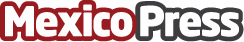 OpenService, primera empresa en LATAM avalada por Amazon Web Services en tecnología Amazon ConnectEl pasado mes de febrero, la compañía mexicana OpenService obtuvo el reconocimiento de Amazon Web Services (AWS) por su capacidad y experiencia  para brindar consultoría, diseño e implementación de Amazon Connect (servicio de Contact Center en la nube), convirtiéndose así en la primera empresa en México y Latinoamérica en obtener el sello de Service DeliveryDatos de contacto:Eliud Chávez Arredondo8112862530Nota de prensa publicada en: https://www.mexicopress.com.mx/openservice-primera-empresa-en-latam-avalada Categorías: Internacional Telecomunicaciones Emprendedores Logística E-Commerce Software Recursos humanos Nuevo León Otros Servicios Innovación Tecnológica Consultoría http://www.mexicopress.com.mx